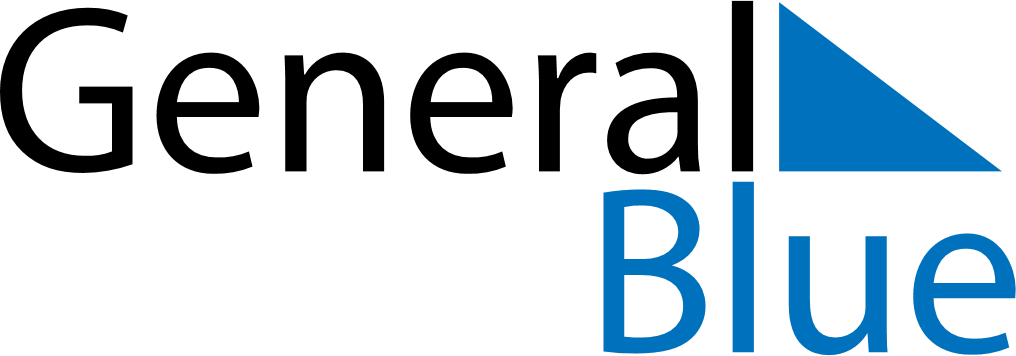 June 2024June 2024June 2024June 2024June 2024June 2024June 2024Kampong Leaeng, Kampong Chhnang, CambodiaKampong Leaeng, Kampong Chhnang, CambodiaKampong Leaeng, Kampong Chhnang, CambodiaKampong Leaeng, Kampong Chhnang, CambodiaKampong Leaeng, Kampong Chhnang, CambodiaKampong Leaeng, Kampong Chhnang, CambodiaKampong Leaeng, Kampong Chhnang, CambodiaSundayMondayMondayTuesdayWednesdayThursdayFridaySaturday1Sunrise: 5:34 AMSunset: 6:22 PMDaylight: 12 hours and 47 minutes.23345678Sunrise: 5:35 AMSunset: 6:23 PMDaylight: 12 hours and 48 minutes.Sunrise: 5:35 AMSunset: 6:23 PMDaylight: 12 hours and 48 minutes.Sunrise: 5:35 AMSunset: 6:23 PMDaylight: 12 hours and 48 minutes.Sunrise: 5:35 AMSunset: 6:23 PMDaylight: 12 hours and 48 minutes.Sunrise: 5:35 AMSunset: 6:24 PMDaylight: 12 hours and 48 minutes.Sunrise: 5:35 AMSunset: 6:24 PMDaylight: 12 hours and 49 minutes.Sunrise: 5:35 AMSunset: 6:24 PMDaylight: 12 hours and 49 minutes.Sunrise: 5:35 AMSunset: 6:24 PMDaylight: 12 hours and 49 minutes.910101112131415Sunrise: 5:35 AMSunset: 6:25 PMDaylight: 12 hours and 49 minutes.Sunrise: 5:35 AMSunset: 6:25 PMDaylight: 12 hours and 49 minutes.Sunrise: 5:35 AMSunset: 6:25 PMDaylight: 12 hours and 49 minutes.Sunrise: 5:35 AMSunset: 6:25 PMDaylight: 12 hours and 50 minutes.Sunrise: 5:35 AMSunset: 6:26 PMDaylight: 12 hours and 50 minutes.Sunrise: 5:36 AMSunset: 6:26 PMDaylight: 12 hours and 50 minutes.Sunrise: 5:36 AMSunset: 6:26 PMDaylight: 12 hours and 50 minutes.Sunrise: 5:36 AMSunset: 6:26 PMDaylight: 12 hours and 50 minutes.1617171819202122Sunrise: 5:36 AMSunset: 6:27 PMDaylight: 12 hours and 50 minutes.Sunrise: 5:36 AMSunset: 6:27 PMDaylight: 12 hours and 50 minutes.Sunrise: 5:36 AMSunset: 6:27 PMDaylight: 12 hours and 50 minutes.Sunrise: 5:36 AMSunset: 6:27 PMDaylight: 12 hours and 50 minutes.Sunrise: 5:37 AMSunset: 6:27 PMDaylight: 12 hours and 50 minutes.Sunrise: 5:37 AMSunset: 6:28 PMDaylight: 12 hours and 50 minutes.Sunrise: 5:37 AMSunset: 6:28 PMDaylight: 12 hours and 50 minutes.Sunrise: 5:37 AMSunset: 6:28 PMDaylight: 12 hours and 50 minutes.2324242526272829Sunrise: 5:37 AMSunset: 6:28 PMDaylight: 12 hours and 50 minutes.Sunrise: 5:38 AMSunset: 6:28 PMDaylight: 12 hours and 50 minutes.Sunrise: 5:38 AMSunset: 6:28 PMDaylight: 12 hours and 50 minutes.Sunrise: 5:38 AMSunset: 6:29 PMDaylight: 12 hours and 50 minutes.Sunrise: 5:38 AMSunset: 6:29 PMDaylight: 12 hours and 50 minutes.Sunrise: 5:38 AMSunset: 6:29 PMDaylight: 12 hours and 50 minutes.Sunrise: 5:39 AMSunset: 6:29 PMDaylight: 12 hours and 50 minutes.Sunrise: 5:39 AMSunset: 6:29 PMDaylight: 12 hours and 50 minutes.30Sunrise: 5:39 AMSunset: 6:29 PMDaylight: 12 hours and 50 minutes.